Закупка из одного источника № 2027937   Запорная арматура КБ 2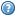 